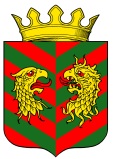 МУНИЦИПАЛЬНОЕ ОБРАЗОВАНИЕ «КЯХТИНСКИЙ РАЙОН» РЕСПУБЛИКИ БУРЯТИЯП О С Т А Н О В Л Е Н И Е«  01» 07  2015 г.                           №   248                                                       г. КяхтаО внесении  изменений  и дополнений в муниципальную  программу «Организация общественных и временных работ в МО «Кяхтинский район» на 2014-2016 годы»», утвержденную постановлением администрации МО «Кяхтинский район» № 219 от 29.04.2014 годаВ связи с изменением минимального размера оплаты труда  с 01.01.2015 г. на основании Федерального Закона  № 408-ФЗ от 01.12.2014 года «О внесении  изменения в статью 1 Федерального Закона  "О минимальном размере оплаты труда" в целях приведения в соответствие соотношения численности безработных граждан и  объема финансирования, запланированных на реализацию муниципальной программы «Организация общественных и временных работ в МО «Кяхтинский район» на 2014-2016 годы»»  постановляю:Внести изменения и дополнения:В  паспорт Муниципальной программы «Организация общественных и                  временных работ в МО «Кяхтинский район» на 2014-2016 годы»»   Графу «Целевые индикаторы (показатели) программы» изложить в новой редакции:Графу «Объем бюджетных ассигнований программы» изложить в новой редакции: «Общий объем финансирования из бюджета МО «Кяхтинский район» -  949119,14 руб.» 1.3. Графу «Ожидаемые результаты реализации программы» п.1 изложить в новой редакции: «1.3.1. Создание 667 дополнительных рабочих мест для временного трудоустройства безработных граждан, в том числе по годам: – 221 чел., 2015 – 206 чел., 2016 – 240 чел;1.3.2.   Снижение уровня общей безработицы в районе по годам: 2014 до 5,2%, 2015 до 5,1%, 2016 до 4,9%.» Внести изменения и дополнения в главы Муниципальной программы:2.1.Абзац 3 главы 2  «Приоритеты и цели муниципальной программы и планируемые основные индикаторы» изложить в новой редакции:  «2014г.-5,2%; 2015г.- 5,1%;  2016г. – 4,9%».2.2.1. Абзац 1 главы 3 «Прогноз и описание конечных результатов муниципальной программы, характеризующих целевое состояние (изменение состояния) уровня и качества жизни населения, социальной сферы, экономики, общественной безопасности, степени реализации других общественно значимых интересов и потребностей в соответствующей сфере» изложить в новой редакции: «В результате реализации мероприятий муниципальной программы планируется»:- создать 667 дополнительных рабочих мест для организации общественных и временных работ, в том числе по годам: 2014 – 221, 2015 – 206, 2016 – 240»2.2.2. Абзац 2 главы 3 «Прогноз и описание конечных результатов муниципальной программы, характеризующих целевое состояние (изменение состояния) уровня и качества жизни населения, социальной сферы, экономики, общественной безопасности, степени реализации других общественно значимых интересов и потребностей в соответствующей сфере»  изложить в новой редакции: « - снизить  уровень общей безработицы в районе -  с 5,3%  в 2013 г. до 5,2% в 2014 г. до 5,1% в 2015 г. до 4,9% в 2016 г».  Абзац 2   главы 4 «Перечень основных мероприятий муниципальной программы с указанием сроков их реализации и ожидаемых результатов»  изложить в новой редакции: «Планируемые индикаторы по годам реализации» Абзац  2 главы 8  «Ресурсное обеспечение муниципальной программы за счет средств местного бюджета, с расшифровкой по главным распорядителям средств, по основным мероприятиям подпрограмм, по годам реализации муниципальной программы» изложить в новой редакции: «Общий объем финансирования из бюджета МО «Кяхтинский район» 949119,14 руб. в том числе по годам» Абзац 3 главы 8 «Ресурсное обеспечение муниципальной программы за счет средств местного бюджета, с расшифровкой по главным распорядителям средств, по основным мероприятиям подпрограмм, по годам реализации муниципальной программы» изложить в новой редакции: «Расчет затрат из средств местного бюджета запланированных на 2015 год на реализацию основных мероприятий программы:Количество граждан участвующих в программе – 206 чел.Средний период работы - 1мес. (норма 160час. в месяц / 8час / 5час. в нед. = 4нед.)Заработная плата принимается из расчета минимальной при условии сокращенной нормы рабочего времени в 8 раз для одного человека. 8947,5  руб. / 8 час = 1118,44 руб. С учетом начислений на выплаты по оплате труда 30,2 % - 1456,21 руб.Затраты: 206 чел.* 1456,21* 1мес.=299979,26 рублейРасчет затрат из средств местного бюджета запланированных на 2016 год на реализацию основных мероприятий программы:Количество граждан участвующих в программе – 240 чел.Средний период работы - 1мес. (норма 160час. в месяц / 8час / 5час. в нед. = 4нед.)Заработная плата принимается из расчета минимальной при условии сокращенной нормы рабочего времени в 8 раз для одного человека. 8947,5  руб. / 8 час = 1118,44 руб. С учетом начислений на выплаты по оплате труда 30,2 % - 1456,21 руб.Затраты: 240 чел.* 1456,21* 1мес.=349490,40 рублей».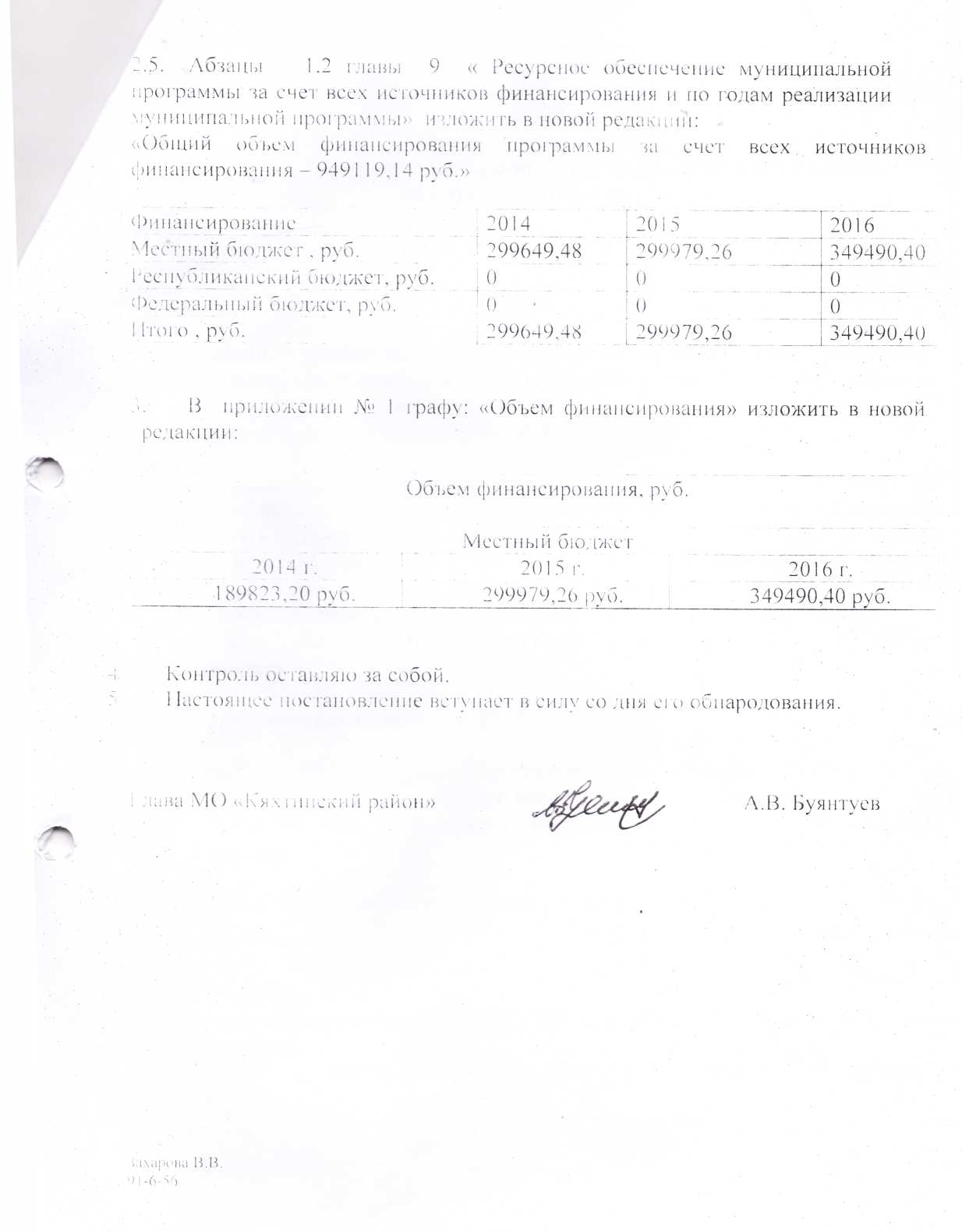 Утверждена постановлением Администрации МО «Кяхтинский район» от «01 » 07. 2015г. №  248 ПАСПОРТМУНИЦИПАЛЬНОЙ ПРОГРАММЫ«Организация общественных и временных работ в МО «Кяхтинский район» на 2014-2016 годы» Характеристика текущего состояния, основные проблемы развитияНеотъемлемой  формой занятости любого цивилизованного рынка труда независимо от степени благополучия общества являются временные и общественные работы. Общественные работы – это трудовая деятельность, имеющая социально – полезную направленность и организуемая в качестве дополнительной социальной поддержки гражданам, ищущим работу и в первую очередь испытывающим трудности в поиске работы. Участие граждан в общественных работах позволяет поддержать их жизненный уровень в период временного затруднения с трудоустройством.Общественные работы организуются для выполнения безработными или ищущими работу гражданами, как правило, подсобных, вспомогательных и других работ, не требующих дополнительной профессиональной подготовки.Основными задачами  проведения оплачиваемых общественных работ  является:- предоставление возможности временной работы и дополнительной  материальной поддержки безработным и ищущим работу гражданам;- сохранение и развитие мотивации к труду у лиц, имеющих длительный перерыв в работе или не имеющих опыта работы;-  создание условий приобретения трудовых навыков у молодежи;- удовлетворение потребностей  территорий и организаций в выполнении работ, носящих временный характер;- сокращение нехватки сезонной рабочей силы на предприятиях в весеннее-летний период.Ежегодно в центр занятости населения Кяхтинского района обращается  около 800 граждан ищущих работу. Только за 2013 год зарегистрировано в качестве безработных 240 человек, 29 инвалидов, 41 человек предпенсионного возраста,  3 одиноких родителя, 11 многодетных родителей, 20 граждан освобождены с мест лишения свободы и 2 человека уволены с военной службы. Из общего числа обратившихся 194 человека длительно более года не работающие и стремящиеся возобновить трудовую деятельность.Сохраняющаяся низкая конкурентоспособность на рынке труда отдельных категорий (граждан без практического опыта работы; женщин, имеющих малолетних детей; инвалидов; граждан уволенных с военной службы; лиц предпенсионного возраста и др.) значительно осложняют проблему их трудоустройства.Общественные работы в первую очередь  направлены на содействие трудоустройства граждан данных категорий.Главная цель политики в отношении рынка труда заключается в том, чтобы достичь приближения к количественному и качественному равновесию спроса и предложения рабочей силы. Инструментом, способным смягчить остроту проблемы трудоустройства на рынке труда, выступают оплачиваемые общественные работы.Трудоустройство молодежи, их социальная адаптация и подготовка к профессиональной трудовой деятельности по прежнему является приоритетным направлением в развитии экономики муниципального образования, выполнение которого позволит обеспечить реализацию прав молодых людей на труд, использовать их потенциал.В связи с развитием экономики района, новых возможностей предприятий различных форм собственности, предполагающих создание временных рабочих мест, необходимо развитие и организация общественных работ, что и предполагает данная муниципальная программа. Приоритеты и цели муниципальной программы и планируемые основные индикаторыОсновной целью программы является создание комплексной системы временного трудоустройства и дополнительной материальной поддержки безработных граждан:- испытывающих трудности в поиске работы,- в возрасте от 18 до 20 лет, имеющих среднее профессиональное образование и ищущих работу впервые.  Приоритетным правом при трудоустройстве на общественные и временные работы пользуются граждане:- состоящие на учете в отделении полиции, освобожденные из воспитательно - трудовых колоний, мест лишения свободы и закончившие специальные учебно - воспитательные учреждения;- инвалиды, имеющие в соответствии с индивидуальной программой реабилитации рекомендации к труду; -  из числа детей-сирот и детей, оставшихся без попечения родителей;- из семей безработных граждан, многодетных семей, семей беженцев и вынужденных переселенцев;- в возрасте от 18 до 20 лет, имеющих среднее профессиональное образование и ищущих работу впервые.Основным индикатором  муниципальной программы «Организация общественных и временных работ в МО «Кяхтинсикй район» на 2014-2016 годы»  является снижение уровня общей безработицы в районе. Плановые значения 2014г.-5,2%; 2015г.- 5,1%;  2016г. – 4,9%Прогноз и описание конечных результатов муниципальной программы, характеризующих целевое состояние (изменение состояния) уровня и качества жизни населения, социальной сферы, экономики, общественной безопасности, степени реализации других общественно значимых интересов и потребностей в соответствующей сфереВ результате реализации мероприятий муниципальной программы планируется:- создать 667 дополнительных рабочих мест для организации общественных и временных работ, в том числе по годам: 2014 – 221, 2015 – 206, 2016 – 240;- снизить уровень общей безработицы в районе с 5,3% в 2013 году до 5,2% в ., до 5,1% в 2015г., до 4,9% в 2016г.Перечень основных мероприятий муниципальной программы с указанием сроков их реализации и ожидаемых результатовПеречень основных мероприятий Кяхтинского района на 2014-2016 годы представлен с учетом Постановления  Правительства  РБ от 11.12.2013 г. № 646 «Об утверждении перечня видов общественных работ в Республике Бурятия на 2014 год»Планируемые индикаторы по годам реализации:Основные меры правового регулирования муниципальной программыТрудовой кодекс РФ от 30.12.2001 г. Закон Российской Федерации от 19.04.1991 г. №1032-1 "О занятости населения в Российской Федерации";Постановление Правительства РФ от 14.07.1997 г. № 875 "Об утверждении Положения об организации общественных работ" Постановление Правительства РБ от 11.12.2013 № 646 "Об утверждении Перечня видов общественных работ в Республике Бурятия на 2014 год".Перечень и краткое описание подпрограммМуниципальная программа «Организация общественных и временных работ в МО «Кяхтинский район» на 2014 – 2016 годы»»  не имеет подпрограмм.Перечень целевых индикаторов муниципальной программы с расшифровкой плановых значений по годам ее реализацииЦелевым индикатором муниципальной программы является снижение уровня общей безработицы в районе. Плановые значения по годам представлены в таблице:Ресурсное обеспечение муниципальной программы за счет средств местного бюджета, с расшифровкой по главным распорядителям средств, по основным мероприятиям подпрограмм, по годам реализации муниципальной программыПрограмма реализуется за счет средств местного бюджета МО «Кяхтинский район». Главный распорядитель бюджетных средств администрация МО «Кяхтинский район».     	Общий объем финансирования из бюджета МО «Кяхтинский район» - 949119,14 руб., в том числе по годам: Объем финансирования по основным мероприятиям программы представлен в приложении 1.Расчет затрат из средств местного бюджета запланированных на 2014 год на реализацию основных мероприятий программы:Количество граждан участвующих в программе – 221 чел.Средний период работы - 1мес. (норма 160час. в месяц / 8час / 5час. в нед. = 4нед.)Заработная плата принимается из расчета минимальной при условии сокращенной нормы рабочего времени в 8 раз для одного человека. 8331 руб. / 8 час = 1041,38 руб. С учетом Единого социального налога 30,2 % - 1355,88 руб.Затраты: 221 чел.* 1355,88* 1мес.=299649,48 рублей.Расчет затрат из средств местного бюджета запланированных на 2015 год на реализацию основных мероприятий программы:Количество граждан участвующих в программе – 206 чел.Средний период работы - 1мес. (норма 160час. в месяц / 8час / 5час. в нед. = 4нед.)Заработная плата принимается из расчета минимальной при условии сокращенной нормы рабочего времени в 8 раз для одного человека. 8947,5  руб. / 8 час = 1118,44 руб. С учетом начислений на выплаты по оплате труда 30,2 % - 1456,21 руб.Затраты: 206 чел.* 1456,21* 1мес.=299979,26 рублейРасчет затрат из средств местного бюджета запланированных на 2016 год на реализацию основных мероприятий программы:Количество граждан участвующих в программе – 240 чел.Средний период работы - 1мес. (норма 160час. в месяц / 8час / 5час. в нед. = 4нед.)Заработная плата принимается из расчета минимальной при условии сокращенной нормы рабочего времени в 8 раз для одного человека. 8947,5  руб. / 8 час = 1118,44 руб. С учетом начислений на выплаты по оплате труда 30,2 % - 1456,21 руб.Затраты: 240 чел.* 1456,21* 1мес.=349490,40 рублейРесурсное обеспечение муниципальной программы за счет всех источников финансирования и по годам реализации муниципальной программыОбщий объем финансирования программы за счет всех источников финансирования –949119,14 руб.Средств федерального и республиканского бюджета на финансирование программы не предусмотреноРасшифровка по основным мероприятиям, по годам реализации муниципальной программы представлена в приложении №1.Описание мер регулирования и управления рисками с целью минимизации их влияния на достижение целей муниципальной программыРеализация мероприятий муниципальной программы сопряжена с макроэкономическими рисками, связанными с возможностью ухудшения внутренней и внешней конъюнктуры, со снижением темпов роста экономики и высокой инфляцией, а также финансовыми рисками, связанными с возникновением бюджетного дефицита и вследствие этого недостаточным уровнем бюджетного финансирования, а так же средств внебюджетных источников.  Комплексная оценка рисков, возникающих при реализации мероприятий Программы и комплекс мер по их снижению, приведены в Таблице №1.Приложение 1к муниципальной программе«Организация общественных ивременных работ в МО «Кяхтинский район» на 2014-2016 годы»Снижение уровня общей безработицы в районе.Снижение уровня общей безработицы в районе.Снижение уровня общей безработицы в районе.Снижение уровня общей безработицы в районе.2013 справочно.2015г.2016г.5,3%5,2%5,1%4,9%.2015г.2016г.299649,48 руб. 299979,26 руб. 349490,40 руб. Показатель. (справочно) 2014г.2015г.2016г.1. Снижение уровня общей безработицы в районе5,3%5,2%5,1%4,9%Местный бюджет, руб. 2014 20152016 Местный бюджет, руб. 299649,48299979,26349490,40Ответственный исполнитель программыАдминистрация МО «Кяхтинский район» Администрация МО «Кяхтинский район» Администрация МО «Кяхтинский район» Администрация МО «Кяхтинский район» Соисполнители программы отсутствуютотсутствуютотсутствуютотсутствуютПодпрограммы программы отсутствуют отсутствуют отсутствуют отсутствуют Программно-целевые инструменты программыТрудовой кодекс РФ от 30.12.2001 г. №197-ФЗ;Закон Российской Федерации от 19.04.1991 г. №1032-1 "О занятости населения в Российской Федерации";Постановление Правительства РФ от 14.07.1997 г. № 875 "Об утверждении Положения об организации общественных работ"Постановление Правительства РБ от 11.12.2013 № 646 "Об утверждении Перечня видов общественных работ в Республике Бурятия на 2014 год".Трудовой кодекс РФ от 30.12.2001 г. №197-ФЗ;Закон Российской Федерации от 19.04.1991 г. №1032-1 "О занятости населения в Российской Федерации";Постановление Правительства РФ от 14.07.1997 г. № 875 "Об утверждении Положения об организации общественных работ"Постановление Правительства РБ от 11.12.2013 № 646 "Об утверждении Перечня видов общественных работ в Республике Бурятия на 2014 год".Трудовой кодекс РФ от 30.12.2001 г. №197-ФЗ;Закон Российской Федерации от 19.04.1991 г. №1032-1 "О занятости населения в Российской Федерации";Постановление Правительства РФ от 14.07.1997 г. № 875 "Об утверждении Положения об организации общественных работ"Постановление Правительства РБ от 11.12.2013 № 646 "Об утверждении Перечня видов общественных работ в Республике Бурятия на 2014 год".Трудовой кодекс РФ от 30.12.2001 г. №197-ФЗ;Закон Российской Федерации от 19.04.1991 г. №1032-1 "О занятости населения в Российской Федерации";Постановление Правительства РФ от 14.07.1997 г. № 875 "Об утверждении Положения об организации общественных работ"Постановление Правительства РБ от 11.12.2013 № 646 "Об утверждении Перечня видов общественных работ в Республике Бурятия на 2014 год".Цели программыСоздание комплексной системы временного трудоустройства и дополнительной материальной поддержки безработных граждан:- испытывающих трудности в поиске работы,- в возрасте от 18 до 20 лет, имеющих среднее профессиональное образование и ищущих работу впервые.  Создание комплексной системы временного трудоустройства и дополнительной материальной поддержки безработных граждан:- испытывающих трудности в поиске работы,- в возрасте от 18 до 20 лет, имеющих среднее профессиональное образование и ищущих работу впервые.  Создание комплексной системы временного трудоустройства и дополнительной материальной поддержки безработных граждан:- испытывающих трудности в поиске работы,- в возрасте от 18 до 20 лет, имеющих среднее профессиональное образование и ищущих работу впервые.  Создание комплексной системы временного трудоустройства и дополнительной материальной поддержки безработных граждан:- испытывающих трудности в поиске работы,- в возрасте от 18 до 20 лет, имеющих среднее профессиональное образование и ищущих работу впервые.  Задачи программы- организация рабочих мест для временного трудоустройства граждан на территории Кяхтинского района;- формирование и удовлетворение потребностей работодателей в выполнении работ, носящих временный и сезонный характер;- обеспечение  оплаты  труда  участников временной  занятости  на  уровне  не  ниже  минимального  размера оплаты труда;  - создание  условий  для  трудоустройства  и  поддержки безработных граждан;- выработка мотивации к труду у молодежи, начинающей трудовую деятельность; - профориентация молодежи, воспитание  добросовестного  отношения  к  труду, уважение  к  рабочим  профессиям.- организация рабочих мест для временного трудоустройства граждан на территории Кяхтинского района;- формирование и удовлетворение потребностей работодателей в выполнении работ, носящих временный и сезонный характер;- обеспечение  оплаты  труда  участников временной  занятости  на  уровне  не  ниже  минимального  размера оплаты труда;  - создание  условий  для  трудоустройства  и  поддержки безработных граждан;- выработка мотивации к труду у молодежи, начинающей трудовую деятельность; - профориентация молодежи, воспитание  добросовестного  отношения  к  труду, уважение  к  рабочим  профессиям.- организация рабочих мест для временного трудоустройства граждан на территории Кяхтинского района;- формирование и удовлетворение потребностей работодателей в выполнении работ, носящих временный и сезонный характер;- обеспечение  оплаты  труда  участников временной  занятости  на  уровне  не  ниже  минимального  размера оплаты труда;  - создание  условий  для  трудоустройства  и  поддержки безработных граждан;- выработка мотивации к труду у молодежи, начинающей трудовую деятельность; - профориентация молодежи, воспитание  добросовестного  отношения  к  труду, уважение  к  рабочим  профессиям.- организация рабочих мест для временного трудоустройства граждан на территории Кяхтинского района;- формирование и удовлетворение потребностей работодателей в выполнении работ, носящих временный и сезонный характер;- обеспечение  оплаты  труда  участников временной  занятости  на  уровне  не  ниже  минимального  размера оплаты труда;  - создание  условий  для  трудоустройства  и  поддержки безработных граждан;- выработка мотивации к труду у молодежи, начинающей трудовую деятельность; - профориентация молодежи, воспитание  добросовестного  отношения  к  труду, уважение  к  рабочим  профессиям.Целевые индикаторы (показатели) программыСнижение уровня общей безработицы в районе.Снижение уровня общей безработицы в районе.Снижение уровня общей безработицы в районе.Снижение уровня общей безработицы в районе.Целевые индикаторы (показатели) программы2013 справочно.2015г.2016г.Целевые индикаторы (показатели) программы5,3%5,2%5,1%4,9%Этапы и сроки реализации программы2014-2016 годы, без выделения этапов2014-2016 годы, без выделения этапов2014-2016 годы, без выделения этапов2014-2016 годы, без выделения этаповОбъемы бюджетных ассигнований программыОбщий объем финансирования из бюджета МО «Кяхтинский район» - 949119,14  руб., в том числе по годам: Общий объем финансирования из бюджета МО «Кяхтинский район» - 949119,14  руб., в том числе по годам: Общий объем финансирования из бюджета МО «Кяхтинский район» - 949119,14  руб., в том числе по годам: Общий объем финансирования из бюджета МО «Кяхтинский район» - 949119,14  руб., в том числе по годам: Ожидаемые результаты реализации программысоздание 667 дополнительных рабочих мест для временного трудоустройства безработных граждан, в том числе по годам: 2014 – 221, 2015 – 206, 2016 – 240;снижение уровня общей безработицы в районе по годам: 2014 до 5,2%, 2015 до 5,1%, 2016 до 4,9%.создание 667 дополнительных рабочих мест для временного трудоустройства безработных граждан, в том числе по годам: 2014 – 221, 2015 – 206, 2016 – 240;снижение уровня общей безработицы в районе по годам: 2014 до 5,2%, 2015 до 5,1%, 2016 до 4,9%.создание 667 дополнительных рабочих мест для временного трудоустройства безработных граждан, в том числе по годам: 2014 – 221, 2015 – 206, 2016 – 240;снижение уровня общей безработицы в районе по годам: 2014 до 5,2%, 2015 до 5,1%, 2016 до 4,9%.создание 667 дополнительных рабочих мест для временного трудоустройства безработных граждан, в том числе по годам: 2014 – 221, 2015 – 206, 2016 – 240;снижение уровня общей безработицы в районе по годам: 2014 до 5,2%, 2015 до 5,1%, 2016 до 4,9%.№ п/пНаименование мероприятияИсполнителиСрок реализацииОжидаемые результатыI1.2. 3. 4.5.6.7.8.9.10.11.12.Организация общественных работ на территории района по видам общественных работ Сельское хозяйство 1. Возделывание и уборка овощей, плодов и технических культур.2. Забой скота.3. Заготовка и переработка сельскохозяйственной продукции.4. Заготовка кормов, сена.5. Обработка и уборка кормовых культур.6. Переборка и посадка картофеля.7. Подготовка к севу и посевные работы.8. Подготовка почвы.9. Обслуживание и ремонт сельскохозяйственной техники.10. Работы в теплично-садовых хозяйствах.11. Работы, связанные с содержанием и выпасом скота, содержанием птицы.12. Разборка старых ферм.13. Сезонная помощь при проведении сельскохозяйственных работ.14. Скирдование соломы.15. Сортировка овощей 16. Укладка овощей на хранение.17. Заготовка, сортировка, фасовка дикоросов.18. Уничтожение сорняков.19. Борьба с сельскохозяйственными вредителями.20. Вывоз органики.21. Обрезка деревьев.22. Посадка, прополка, полив и уборка овощных культур.23. Работа на овощной базе.24. Стрижка животных.25. Вязание сеток для овощей.Лесное хозяйство26. Обрубка сучьев, штабелевка древесины.27. Заготовка хвойной лапки, лесных семян.28. Заготовка дров.29. Очистка лесосек от порубочных остатков.30. Подготовка почвы под питомники и лесопосадки, уход за насаждениями.31. Посадка сеянцев.32. Сбор и заготовка лекарственных растений, грибов, ягод.33. Сохранение и развитие лесопаркового хозяйства.34. Борьба с вредителями леса.Промышленность35. Работа в швейных цехах.36. Расчистка трасс линий электропередач.37. Санитарная очистка территорий предприятий и сооружений.38. Прием сырья на предприятии.39. Производство пищевой продукции.40. Мытье и сортировка стеклотары.Строительство41. Работы по обслуживанию и ремонту зданий, сооружений.42. Благоустройство сдаваемых объектов.43. Земляные работы.44. Малярные и штукатурные работы.45. Ошкуривание бревен.46. Производство строительных материалов.47. Подсобные, вспомогательные и другие работы при прокладке водопроводных, канализационных и других коммуникаций.48. Разборка старых кирпичных кладок.49. Укладка кирпича.Дорожное строительство50. Благоустройство, устройство тротуаров и подъездных путей.51. Выращивание и уход за посадками, обрезка веток для обеспечения видимости.52. Демонтаж дорог.53. Замена поврежденных дорожных знаков.54. Изготовление и установка снегозадерживающих щитов, их ремонт.55. Копание ям для установки барьерного ограждения.56. Окраска элементов обустройства дорог, содержание их в чистоте и порядке.57. Очистка дорожных покрытий от грязи и снега в местах, недоступных для дорожной техники.58. Ремонт и строительство дорожного полотна, дорожных конструкций.59. Скашивание травы и вырубка кустарника на обочинах, откосах, уборка порубочных остатков.60. Содержание в чистоте и порядке автобусных остановок, площадок и элементов их обустройства.61. Строительство тротуаров для пешеходов.62. Уборка придорожной полосы.63. Уход за снегозащитными, лесными полосами.64. Работы по установке барьерного ограждения.65. Ремонт мостов.Торговля, общественное питание, бытовое обслуживание,материально-техническое снабжение66. Доставка товаров на дом по заказам населения.67. Мытье посуды.68. Торговое обслуживание населения в местах отдыха.69. Упаковка, фасовка товаров.70. Чистка, пошив и ремонт одежды.71. Распространение и торговля печатными изданиями.Транспорт и связь72. Земляные работы по прокладке линий связи.73. Замена столбов телефонной линии.74. Работа на мойках автотранспорта.75. Очистка железнодорожного полотна.76. Очистка станционных и подъездных путей.77. Помощь в транспортном обслуживании населения и учреждений.78. Работа станционным рабочим.80. Распространение проездных билетов.81. Расчистка от снега железнодорожных платформ.82. Ремонт и строительство железнодорожных путей.83. Доставка корреспонденции.84. Мониторинг работы городского пассажирского транспорта.85. Работа монтером.86. Работа на общественном транспорте.Образование, культура, искусство и наука87. Участие в археологических раскопках.88. Работы по делопроизводству.89. Косметический ремонт экспозиционных залов и оборудования.90. Работа по организации летнего труда несовершеннолетних.91. Обслуживание аттракционов.92. Обслуживание библиотечной сферы.93. Обслуживание культурно-массовых мероприятий.94. Обслуживание зданий и помещений.95. Работы по озеленению и благоустройству парков, зон отдыха.96. Приведение в порядок воинских захоронений, мемориалов, братских могил, кладбищ, содержание мест захоронений.97. Создание условий для деятельности учреждений культуры (установка мебели, оборудования, расклейка афиш и другое).98. Подготовка и проведение культурно-массовых мероприятий.99. Подготовка праздничных мероприятий.100. Участие молодежи в добровольных дружинах с целью обеспечения порядка на улицах города.101. Работа руководителями кружков по интересам для инвалидов.102. Помощь в организации работы и досуга инвалидов-колясочников.Здравоохранение, физкультура и социальное обеспечение103. Глаженье спецодежды (медицинской).104. Обеспечение социальной поддержки населения (вскапывание огородов, заготовка дров, косметический ремонт квартир и другое).105. Обслуживание культурно-массовых мероприятий (спортивных соревнований и др.).106. Озеленение и благоустройство парков, зон отдыха, физкультуры и туризма.107. Работа в качестве младшего медперсонала на период массовых отпусков и в период массовых заболеваний (санитарки, уборщицы).108. Прием и выдача верхней одежды.109. Стирка белья.110. Сбор анкетных данных для персонифицированного учета.111. Уход за престарелыми, инвалидами, участниками войн, ветеранами.112. Учет и оформление документов.113. Формирование подарков для ветеранов, оформление поздравительных открыток, приглашений для участия в праздничных мероприятиях.114. Санитарная уборка помещений и уход за больными.115. Текущий ремонт в стационарных учреждениях социального обслуживания населения, работы по ремонту и обслуживанию зданий.Жилищно-коммунальное хозяйство116. Бетонирование и покраска (побелка) бордюров.117. Работы по экологическому оздоровлению территорий населенных пунктов.118. Подсобные работы при эксплуатации водопроводных и канализационных коммуникаций.119. Подсыпка гравия и песка.120. Временные работы по подготовке к отопительному сезону.121. Разборка старых домов.122. Расчистка прорубей.123. Расчистка площадок от снега и залив катков.124. Ремонт печей.125. Санитарная очистка внутриквартальных территорий и контейнерных площадок от мусора и бытовых отходов.126. Работа по содержанию и ремонту жилищного фонда и объектов соцкультбыта (детских дошкольных учреждений, спортплощадок, учреждений культуры, здравоохранения, домов для престарелых и инвалидов и т.д.).127. Строительство детских площадок.128. Уборка гостиничных номеров.129. Уборка лестничных площадок жилых домов.130. Установка заграждений.131. Утепление дверей, окон подъездов многоэтажных домов.132. Участие в восстановлении и сохранении храмов, зон отдыха, парков культуры, скверов.133. Уборка свалок, рекультивация свалок.134. Монтаж и установка новогодних елей.Управление135. Сверка баз данных ветеранов.136. Участие в мероприятиях по охране общественного порядка.137. Участие в проведении мероприятий по охране окружающей среды, регулированию использования водных объектов (проведение мелиоративных работ, оздоровление водоемов, строительство колодцев и др.).138. Доставка корреспонденции, работа курьером.139. Занесение информации в базу данных компьютера.140. Участие в проведении федеральных и республиканских общественных кампаний (участие в проведении статистических, социологических обследований, переписи населения, переписи скота, опросов общественного мнения и др.).Прочие виды работ141. Уборка и благоустройство территорий, помещений.142. Подсобные работы.143. Охрана территорий, зданий, сооружений.144. Погрузочно-разгрузочные работы.145. Очистка крыш от снега.146. Огораживание полей.147. Строительно-ремонтные работы.148. Сбор и переработка вторичного сырья и отходов.149. Обновление табличек с названиями улиц, номерами домов.150. Организация и проведение встреч с ветеранами с целью патриотического воспитания молодежи.151. Обновление старых и установка новых мемориальных табличек с именами героев, погибших при защите Отечества.152. Работа страховым агентом.153. Работа поваром, кухонным работником.154. Работы по обслуживанию водоколонок.155. Распространение рекламы, печатных изданий.156. Технические работы.157. Слесарные работы.Администрация МО «Кяхтинский район»2014-2016 годы Обеспечение временной занятости гражданIIОрганизация и проведение круглого стола с работодателями по организации временной занятости граждан, анализ и ознакомление с новыми нормативными документамиАдминистрация МО «Кяхтинский район»2014-2016 годыОбеспечение квалифицированного подхода работодателей к реализации ПрограммыIII.Организация и проведение  встреч с гражданами, состоящими на профилактических учетах  на тему:  «Занятость граждан»Администрация МО «Кяхтинский район»2014-2016 годыОбеспечение временной занятости граждан группы «риска»IV.Освещение хода и итогов совместной работы по организации временной занятости гражданАдминистрация МО «Кяхтинский район»2014-2016 годыПовышение уровня информированности населения о мерах по обеспечению занятостиV. Мониторинг занятости  гражданАдминистрация МО «Кяхтинский район»2014-2016 годыИспользование в дальнейшем результатов мониторинга при планировании организации занятости гражданПоказатель. (справочно) 2014г.2015г.2016г.1. Снижение уровня общей безработицы в районе5,3%5,2%5,1%4,9%Показатель. (справочно) 2014г.2015г.2016г.1. Снижение уровня общей безработицы в районе.5,3%5,2%5,1%4,9%201420152016Местный бюджет, руб.299649,48299979,26349490,40201420152016Местный бюджет, руб.299649,48299979,26349490,40Республиканский бюджет, руб.000Федеральный бюджет, руб.000Итого, руб.299649,48299979,26349490,40№ п/пНаименование группы рисков и их описаниеМеры по снижению рисков1Изменение законодательства и внешней экономической ситуации Осуществление мониторинга экономической ситуации в России и Республике Бурятия и изменений действующего законодательства с оценкой возможных последствий принятия тех или иных правовых актов2Риск невыполнения мероприятий в связи с вновь возникшими финансовыми, техническими и организационными сложностямиМониторинг и контроль соблюдения сроков выполнения работ по Программе и анализ причин отклонений от планов3.Риск неполучения в полном объеме предусмотренных Программой денежных средств из местного бюджетаСохранение фиксированной доли финансирования Программы из средств местного бюджета4.Административный риск: неэффективное управление программойРегулярная и открытая публикация данных о ходе финансирования программы; усиление контроля за ходом выполнения программных мероприятий и совершенствование механизма текущего управления реализацией программы; своевременная корректировка мероприятий программыN п/пНаименование мероприятийИсполнителиГРБСОбъем финансирования, руб.Объем финансирования, руб.Объем финансирования, руб.Ожидаемые результатыI1.2.3.4.5.6.7.8.9.10.11.12.Организация общественных работ на территории района по видам общественных работ Сельское хозяйство 1. Возделывание и уборка овощей, плодов и технических культур.2. Забой скота.3. Заготовка и переработка сельскохозяйственной продукции.4. Заготовка кормов, сена.5. Обработка и уборка кормовых культур.6. Переборка и посадка картофеля.7. Подготовка к севу и посевные работы.8. Подготовка почвы.9. Обслуживание и ремонт сельскохозяйственной техники.10. Работы в теплично-садовых хозяйствах.11. Работы, связанные с содержанием и выпасом скота, содержанием птицы.12. Разборка старых ферм.13. Сезонная помощь при проведении сельскохозяйственных работ.14. Скирдование соломы.15. Сортировка овощей 16. Укладка овощей на хранение.17. Заготовка, сортировка, фасовка дикоросов.18. Уничтожение сорняков.19. Борьба с сельскохозяйственными вредителями.20. Вывоз органики.21. Обрезка деревьев.22. Посадка, прополка, полив и уборка овощных культур.23. Работа на овощной базе.24. Стрижка животных.25. Вязание сеток для овощей.Лесное хозяйство26. Обрубка сучьев, штабелевка древесины.27. Заготовка хвойной лапки, лесных семян.28. Заготовка дров.29. Очистка лесосек от порубочных остатков.30. Подготовка почвы под питомники и лесопосадки, уход за насаждениями.31. Посадка сеянцев.32. Сбор и заготовка лекарственных растений, грибов, ягод.33. Сохранение и развитие лесопаркового хозяйства.34. Борьба с вредителями леса.Промышленность35. Работа в швейных цехах.36. Расчистка трасс линий электропередач.37. Санитарная очистка территорий предприятий и сооружений.38. Прием сырья на предприятии.39. Производство пищевой продукции.40. Мытье и сортировка стеклотары.Строительство41. Работы по обслуживанию и ремонту зданий, сооружений.42. Благоустройство сдаваемых объектов.43. Земляные работы.44. Малярные и штукатурные работы.45. Ошкуривание бревен.46. Производство строительных материалов.47. Подсобные, вспомогательные и другие работы при прокладке водопроводных, канализационных и других коммуникаций.48. Разборка старых кирпичных кладок.49. Укладка кирпича.Дорожное строительство50. Благоустройство, устройство тротуаров и подъездных путей.51. Выращивание и уход за посадками, обрезка веток для обеспечения видимости.52. Демонтаж дорог.53. Замена поврежденных дорожных знаков.54. Изготовление и установка снегозадерживающих щитов, их ремонт.55. Копание ям для установки барьерного ограждения.56. Окраска элементов обустройства дорог, содержание их в чистоте и порядке.57. Очистка дорожных покрытий от грязи и снега в местах, недоступных для дорожной техники.58. Ремонт и строительство дорожного полотна, дорожных конструкций.59. Скашивание травы и вырубка кустарника на обочинах, откосах, уборка порубочных остатков.60. Содержание в чистоте и порядке автобусных остановок, площадок и элементов их обустройства.61. Строительство тротуаров для пешеходов.62. Уборка придорожной полосы.63. Уход за снегозащитными, лесными полосами.64. Работы по установке барьерного ограждения.65. Ремонт мостов.Торговля, общественное питание, бытовое обслуживание,материально-техническое снабжение66. Доставка товаров на дом по заказам населения.67. Мытье посуды.68. Торговое обслуживание населения в местах отдыха.69. Упаковка, фасовка товаров.70. Чистка, пошив и ремонт одежды.71. Распространение и торговля печатными изданиями.Транспорт и связь72. Земляные работы по прокладке линий связи.73. Замена столбов телефонной линии.74. Работа на мойках автотранспорта.75. Очистка железнодорожного полотна.76. Очистка станционных и подъездных путей.77. Помощь в транспортном обслуживании населения и учреждений.78. Работа станционным рабочим.80. Распространение проездных билетов.81. Расчистка от снега железнодорожных платформ.82. Ремонт и строительство железнодорожных путей.83. Доставка корреспонденции.84. Мониторинг работы городского пассажирского транспорта.85. Работа монтером.86. Работа на общественном транспорте.Образование, культура, искусство и наука87. Участие в археологических раскопках.88. Работы по делопроизводству.89. Косметический ремонт экспозиционных залов и оборудования.90. Работа по организации летнего труда несовершеннолетних.91. Обслуживание аттракционов.92. Обслуживание библиотечной сферы.93. Обслуживание культурно-массовых мероприятий.94. Обслуживание зданий и помещений.95. Работы по озеленению и благоустройству парков, зон отдыха.96. Приведение в порядок воинских захоронений, мемориалов, братских могил, кладбищ, содержание мест захоронений.97. Создание условий для деятельности учреждений культуры (установка мебели, оборудования, расклейка афиш и другое).98. Подготовка и проведение культурно-массовых мероприятий.99. Подготовка праздничных мероприятий.100. Участие молодежи в добровольных дружинах с целью обеспечения порядка на улицах города.101. Работа руководителями кружков по интересам для инвалидов.102. Помощь в организации работы и досуга инвалидов-колясочников.Здравоохранение, физкультура и социальное обеспечение103. Глаженье спецодежды (медицинской).104. Обеспечение социальной поддержки населения (вскапывание огородов, заготовка дров, косметический ремонт квартир и другое).105. Обслуживание культурно-массовых мероприятий (спортивных соревнований и др.).106. Озеленение и благоустройство парков, зон отдыха, физкультуры и туризма.107. Работа в качестве младшего медперсонала на период массовых отпусков и в период массовых заболеваний (санитарки, уборщицы).108. Прием и выдача верхней одежды.109. Стирка белья.110. Сбор анкетных данных для персонифицированного учета.111. Уход за престарелыми, инвалидами, участниками войн, ветеранами.112. Учет и оформление документов.113. Формирование подарков для ветеранов, оформление поздравительных открыток, приглашений для участия в праздничных мероприятиях.114. Санитарная уборка помещений и уход за больными.115. Текущий ремонт в стационарных учреждениях социального обслуживания населения, работы по ремонту и обслуживанию зданий.Жилищно-коммунальное хозяйство116. Бетонирование и покраска (побелка) бордюров.117. Работы по экологическому оздоровлению территорий населенных пунктов.118. Подсобные работы при эксплуатации водопроводных и канализационных коммуникаций.119. Подсыпка гравия и песка.120. Временные работы по подготовке к отопительному сезону.121. Разборка старых домов.122. Расчистка прорубей.123. Расчистка площадок от снега и залив катков.124. Ремонт печей.125. Санитарная очистка внутриквартальных территорий и контейнерных площадок от мусора и бытовых отходов.126. Работа по содержанию и ремонту жилищного фонда и объектов соцкультбыта (детских дошкольных учреждений, спортплощадок, учреждений культуры, здравоохранения, домов для престарелых и инвалидов и т.д.).127. Строительство детских площадок.128. Уборка гостиничных номеров.129. Уборка лестничных площадок жилых домов.130. Установка заграждений.131. Утепление дверей, окон подъездов многоэтажных домов.132. Участие в восстановлении и сохранении храмов, зон отдыха, парков культуры, скверов.133. Уборка свалок, рекультивация свалок.134. Монтаж и установка новогодних елей.Управление135. Сверка баз данных ветеранов.136. Участие в мероприятиях по охране общественного порядка.137. Участие в проведении мероприятий по охране окружающей среды, регулированию использования водных объектов (проведение мелиоративных работ, оздоровление водоемов, строительство колодцев и др.).138. Доставка корреспонденции, работа курьером.139. Занесение информации в базу данных компьютера.140. Участие в проведении федеральных и республиканских общественных кампаний (участие в проведении статистических, социологических обследований, переписи населения, переписи скота, опросов общественного мнения и др.).Прочие виды работ141. Уборка и благоустройство территорий, помещений.142. Подсобные работы.143. Охрана территорий, зданий, сооружений.144. Погрузочно-разгрузочные работы.145. Очистка крыш от снега.146. Огораживание полей.147. Строительно-ремонтные работы.148. Сбор и переработка вторичного сырья и отходов.149. Обновление табличек с названиями улиц, номерами домов.150. Организация и проведение встреч с ветеранами с целью патриотического воспитания молодежи.151. Обновление старых и установка новых мемориальных табличек с именами героев, погибших при защите Отечества.152. Работа страховым агентом.153. Работа поваром, кухонным работником.154. Работы по обслуживанию водоколонок.155. Распространение рекламы, печатных изданий.156. Технические работы.157. Слесарные работы.Администрация МО «Кяхтинский район»934Местный бюджет Местный бюджет Местный бюджет Обеспечение временной занятости гражданI1.2.3.4.5.6.7.8.9.10.11.12.Организация общественных работ на территории района по видам общественных работ Сельское хозяйство 1. Возделывание и уборка овощей, плодов и технических культур.2. Забой скота.3. Заготовка и переработка сельскохозяйственной продукции.4. Заготовка кормов, сена.5. Обработка и уборка кормовых культур.6. Переборка и посадка картофеля.7. Подготовка к севу и посевные работы.8. Подготовка почвы.9. Обслуживание и ремонт сельскохозяйственной техники.10. Работы в теплично-садовых хозяйствах.11. Работы, связанные с содержанием и выпасом скота, содержанием птицы.12. Разборка старых ферм.13. Сезонная помощь при проведении сельскохозяйственных работ.14. Скирдование соломы.15. Сортировка овощей 16. Укладка овощей на хранение.17. Заготовка, сортировка, фасовка дикоросов.18. Уничтожение сорняков.19. Борьба с сельскохозяйственными вредителями.20. Вывоз органики.21. Обрезка деревьев.22. Посадка, прополка, полив и уборка овощных культур.23. Работа на овощной базе.24. Стрижка животных.25. Вязание сеток для овощей.Лесное хозяйство26. Обрубка сучьев, штабелевка древесины.27. Заготовка хвойной лапки, лесных семян.28. Заготовка дров.29. Очистка лесосек от порубочных остатков.30. Подготовка почвы под питомники и лесопосадки, уход за насаждениями.31. Посадка сеянцев.32. Сбор и заготовка лекарственных растений, грибов, ягод.33. Сохранение и развитие лесопаркового хозяйства.34. Борьба с вредителями леса.Промышленность35. Работа в швейных цехах.36. Расчистка трасс линий электропередач.37. Санитарная очистка территорий предприятий и сооружений.38. Прием сырья на предприятии.39. Производство пищевой продукции.40. Мытье и сортировка стеклотары.Строительство41. Работы по обслуживанию и ремонту зданий, сооружений.42. Благоустройство сдаваемых объектов.43. Земляные работы.44. Малярные и штукатурные работы.45. Ошкуривание бревен.46. Производство строительных материалов.47. Подсобные, вспомогательные и другие работы при прокладке водопроводных, канализационных и других коммуникаций.48. Разборка старых кирпичных кладок.49. Укладка кирпича.Дорожное строительство50. Благоустройство, устройство тротуаров и подъездных путей.51. Выращивание и уход за посадками, обрезка веток для обеспечения видимости.52. Демонтаж дорог.53. Замена поврежденных дорожных знаков.54. Изготовление и установка снегозадерживающих щитов, их ремонт.55. Копание ям для установки барьерного ограждения.56. Окраска элементов обустройства дорог, содержание их в чистоте и порядке.57. Очистка дорожных покрытий от грязи и снега в местах, недоступных для дорожной техники.58. Ремонт и строительство дорожного полотна, дорожных конструкций.59. Скашивание травы и вырубка кустарника на обочинах, откосах, уборка порубочных остатков.60. Содержание в чистоте и порядке автобусных остановок, площадок и элементов их обустройства.61. Строительство тротуаров для пешеходов.62. Уборка придорожной полосы.63. Уход за снегозащитными, лесными полосами.64. Работы по установке барьерного ограждения.65. Ремонт мостов.Торговля, общественное питание, бытовое обслуживание,материально-техническое снабжение66. Доставка товаров на дом по заказам населения.67. Мытье посуды.68. Торговое обслуживание населения в местах отдыха.69. Упаковка, фасовка товаров.70. Чистка, пошив и ремонт одежды.71. Распространение и торговля печатными изданиями.Транспорт и связь72. Земляные работы по прокладке линий связи.73. Замена столбов телефонной линии.74. Работа на мойках автотранспорта.75. Очистка железнодорожного полотна.76. Очистка станционных и подъездных путей.77. Помощь в транспортном обслуживании населения и учреждений.78. Работа станционным рабочим.80. Распространение проездных билетов.81. Расчистка от снега железнодорожных платформ.82. Ремонт и строительство железнодорожных путей.83. Доставка корреспонденции.84. Мониторинг работы городского пассажирского транспорта.85. Работа монтером.86. Работа на общественном транспорте.Образование, культура, искусство и наука87. Участие в археологических раскопках.88. Работы по делопроизводству.89. Косметический ремонт экспозиционных залов и оборудования.90. Работа по организации летнего труда несовершеннолетних.91. Обслуживание аттракционов.92. Обслуживание библиотечной сферы.93. Обслуживание культурно-массовых мероприятий.94. Обслуживание зданий и помещений.95. Работы по озеленению и благоустройству парков, зон отдыха.96. Приведение в порядок воинских захоронений, мемориалов, братских могил, кладбищ, содержание мест захоронений.97. Создание условий для деятельности учреждений культуры (установка мебели, оборудования, расклейка афиш и другое).98. Подготовка и проведение культурно-массовых мероприятий.99. Подготовка праздничных мероприятий.100. Участие молодежи в добровольных дружинах с целью обеспечения порядка на улицах города.101. Работа руководителями кружков по интересам для инвалидов.102. Помощь в организации работы и досуга инвалидов-колясочников.Здравоохранение, физкультура и социальное обеспечение103. Глаженье спецодежды (медицинской).104. Обеспечение социальной поддержки населения (вскапывание огородов, заготовка дров, косметический ремонт квартир и другое).105. Обслуживание культурно-массовых мероприятий (спортивных соревнований и др.).106. Озеленение и благоустройство парков, зон отдыха, физкультуры и туризма.107. Работа в качестве младшего медперсонала на период массовых отпусков и в период массовых заболеваний (санитарки, уборщицы).108. Прием и выдача верхней одежды.109. Стирка белья.110. Сбор анкетных данных для персонифицированного учета.111. Уход за престарелыми, инвалидами, участниками войн, ветеранами.112. Учет и оформление документов.113. Формирование подарков для ветеранов, оформление поздравительных открыток, приглашений для участия в праздничных мероприятиях.114. Санитарная уборка помещений и уход за больными.115. Текущий ремонт в стационарных учреждениях социального обслуживания населения, работы по ремонту и обслуживанию зданий.Жилищно-коммунальное хозяйство116. Бетонирование и покраска (побелка) бордюров.117. Работы по экологическому оздоровлению территорий населенных пунктов.118. Подсобные работы при эксплуатации водопроводных и канализационных коммуникаций.119. Подсыпка гравия и песка.120. Временные работы по подготовке к отопительному сезону.121. Разборка старых домов.122. Расчистка прорубей.123. Расчистка площадок от снега и залив катков.124. Ремонт печей.125. Санитарная очистка внутриквартальных территорий и контейнерных площадок от мусора и бытовых отходов.126. Работа по содержанию и ремонту жилищного фонда и объектов соцкультбыта (детских дошкольных учреждений, спортплощадок, учреждений культуры, здравоохранения, домов для престарелых и инвалидов и т.д.).127. Строительство детских площадок.128. Уборка гостиничных номеров.129. Уборка лестничных площадок жилых домов.130. Установка заграждений.131. Утепление дверей, окон подъездов многоэтажных домов.132. Участие в восстановлении и сохранении храмов, зон отдыха, парков культуры, скверов.133. Уборка свалок, рекультивация свалок.134. Монтаж и установка новогодних елей.Управление135. Сверка баз данных ветеранов.136. Участие в мероприятиях по охране общественного порядка.137. Участие в проведении мероприятий по охране окружающей среды, регулированию использования водных объектов (проведение мелиоративных работ, оздоровление водоемов, строительство колодцев и др.).138. Доставка корреспонденции, работа курьером.139. Занесение информации в базу данных компьютера.140. Участие в проведении федеральных и республиканских общественных кампаний (участие в проведении статистических, социологических обследований, переписи населения, переписи скота, опросов общественного мнения и др.).Прочие виды работ141. Уборка и благоустройство территорий, помещений.142. Подсобные работы.143. Охрана территорий, зданий, сооружений.144. Погрузочно-разгрузочные работы.145. Очистка крыш от снега.146. Огораживание полей.147. Строительно-ремонтные работы.148. Сбор и переработка вторичного сырья и отходов.149. Обновление табличек с названиями улиц, номерами домов.150. Организация и проведение встреч с ветеранами с целью патриотического воспитания молодежи.151. Обновление старых и установка новых мемориальных табличек с именами героев, погибших при защите Отечества.152. Работа страховым агентом.153. Работа поваром, кухонным работником.154. Работы по обслуживанию водоколонок.155. Распространение рекламы, печатных изданий.156. Технические работы.157. Слесарные работы.Администрация МО «Кяхтинский район»934... Обеспечение временной занятости гражданI1.2.3.4.5.6.7.8.9.10.11.12.Организация общественных работ на территории района по видам общественных работ Сельское хозяйство 1. Возделывание и уборка овощей, плодов и технических культур.2. Забой скота.3. Заготовка и переработка сельскохозяйственной продукции.4. Заготовка кормов, сена.5. Обработка и уборка кормовых культур.6. Переборка и посадка картофеля.7. Подготовка к севу и посевные работы.8. Подготовка почвы.9. Обслуживание и ремонт сельскохозяйственной техники.10. Работы в теплично-садовых хозяйствах.11. Работы, связанные с содержанием и выпасом скота, содержанием птицы.12. Разборка старых ферм.13. Сезонная помощь при проведении сельскохозяйственных работ.14. Скирдование соломы.15. Сортировка овощей 16. Укладка овощей на хранение.17. Заготовка, сортировка, фасовка дикоросов.18. Уничтожение сорняков.19. Борьба с сельскохозяйственными вредителями.20. Вывоз органики.21. Обрезка деревьев.22. Посадка, прополка, полив и уборка овощных культур.23. Работа на овощной базе.24. Стрижка животных.25. Вязание сеток для овощей.Лесное хозяйство26. Обрубка сучьев, штабелевка древесины.27. Заготовка хвойной лапки, лесных семян.28. Заготовка дров.29. Очистка лесосек от порубочных остатков.30. Подготовка почвы под питомники и лесопосадки, уход за насаждениями.31. Посадка сеянцев.32. Сбор и заготовка лекарственных растений, грибов, ягод.33. Сохранение и развитие лесопаркового хозяйства.34. Борьба с вредителями леса.Промышленность35. Работа в швейных цехах.36. Расчистка трасс линий электропередач.37. Санитарная очистка территорий предприятий и сооружений.38. Прием сырья на предприятии.39. Производство пищевой продукции.40. Мытье и сортировка стеклотары.Строительство41. Работы по обслуживанию и ремонту зданий, сооружений.42. Благоустройство сдаваемых объектов.43. Земляные работы.44. Малярные и штукатурные работы.45. Ошкуривание бревен.46. Производство строительных материалов.47. Подсобные, вспомогательные и другие работы при прокладке водопроводных, канализационных и других коммуникаций.48. Разборка старых кирпичных кладок.49. Укладка кирпича.Дорожное строительство50. Благоустройство, устройство тротуаров и подъездных путей.51. Выращивание и уход за посадками, обрезка веток для обеспечения видимости.52. Демонтаж дорог.53. Замена поврежденных дорожных знаков.54. Изготовление и установка снегозадерживающих щитов, их ремонт.55. Копание ям для установки барьерного ограждения.56. Окраска элементов обустройства дорог, содержание их в чистоте и порядке.57. Очистка дорожных покрытий от грязи и снега в местах, недоступных для дорожной техники.58. Ремонт и строительство дорожного полотна, дорожных конструкций.59. Скашивание травы и вырубка кустарника на обочинах, откосах, уборка порубочных остатков.60. Содержание в чистоте и порядке автобусных остановок, площадок и элементов их обустройства.61. Строительство тротуаров для пешеходов.62. Уборка придорожной полосы.63. Уход за снегозащитными, лесными полосами.64. Работы по установке барьерного ограждения.65. Ремонт мостов.Торговля, общественное питание, бытовое обслуживание,материально-техническое снабжение66. Доставка товаров на дом по заказам населения.67. Мытье посуды.68. Торговое обслуживание населения в местах отдыха.69. Упаковка, фасовка товаров.70. Чистка, пошив и ремонт одежды.71. Распространение и торговля печатными изданиями.Транспорт и связь72. Земляные работы по прокладке линий связи.73. Замена столбов телефонной линии.74. Работа на мойках автотранспорта.75. Очистка железнодорожного полотна.76. Очистка станционных и подъездных путей.77. Помощь в транспортном обслуживании населения и учреждений.78. Работа станционным рабочим.80. Распространение проездных билетов.81. Расчистка от снега железнодорожных платформ.82. Ремонт и строительство железнодорожных путей.83. Доставка корреспонденции.84. Мониторинг работы городского пассажирского транспорта.85. Работа монтером.86. Работа на общественном транспорте.Образование, культура, искусство и наука87. Участие в археологических раскопках.88. Работы по делопроизводству.89. Косметический ремонт экспозиционных залов и оборудования.90. Работа по организации летнего труда несовершеннолетних.91. Обслуживание аттракционов.92. Обслуживание библиотечной сферы.93. Обслуживание культурно-массовых мероприятий.94. Обслуживание зданий и помещений.95. Работы по озеленению и благоустройству парков, зон отдыха.96. Приведение в порядок воинских захоронений, мемориалов, братских могил, кладбищ, содержание мест захоронений.97. Создание условий для деятельности учреждений культуры (установка мебели, оборудования, расклейка афиш и другое).98. Подготовка и проведение культурно-массовых мероприятий.99. Подготовка праздничных мероприятий.100. Участие молодежи в добровольных дружинах с целью обеспечения порядка на улицах города.101. Работа руководителями кружков по интересам для инвалидов.102. Помощь в организации работы и досуга инвалидов-колясочников.Здравоохранение, физкультура и социальное обеспечение103. Глаженье спецодежды (медицинской).104. Обеспечение социальной поддержки населения (вскапывание огородов, заготовка дров, косметический ремонт квартир и другое).105. Обслуживание культурно-массовых мероприятий (спортивных соревнований и др.).106. Озеленение и благоустройство парков, зон отдыха, физкультуры и туризма.107. Работа в качестве младшего медперсонала на период массовых отпусков и в период массовых заболеваний (санитарки, уборщицы).108. Прием и выдача верхней одежды.109. Стирка белья.110. Сбор анкетных данных для персонифицированного учета.111. Уход за престарелыми, инвалидами, участниками войн, ветеранами.112. Учет и оформление документов.113. Формирование подарков для ветеранов, оформление поздравительных открыток, приглашений для участия в праздничных мероприятиях.114. Санитарная уборка помещений и уход за больными.115. Текущий ремонт в стационарных учреждениях социального обслуживания населения, работы по ремонту и обслуживанию зданий.Жилищно-коммунальное хозяйство116. Бетонирование и покраска (побелка) бордюров.117. Работы по экологическому оздоровлению территорий населенных пунктов.118. Подсобные работы при эксплуатации водопроводных и канализационных коммуникаций.119. Подсыпка гравия и песка.120. Временные работы по подготовке к отопительному сезону.121. Разборка старых домов.122. Расчистка прорубей.123. Расчистка площадок от снега и залив катков.124. Ремонт печей.125. Санитарная очистка внутриквартальных территорий и контейнерных площадок от мусора и бытовых отходов.126. Работа по содержанию и ремонту жилищного фонда и объектов соцкультбыта (детских дошкольных учреждений, спортплощадок, учреждений культуры, здравоохранения, домов для престарелых и инвалидов и т.д.).127. Строительство детских площадок.128. Уборка гостиничных номеров.129. Уборка лестничных площадок жилых домов.130. Установка заграждений.131. Утепление дверей, окон подъездов многоэтажных домов.132. Участие в восстановлении и сохранении храмов, зон отдыха, парков культуры, скверов.133. Уборка свалок, рекультивация свалок.134. Монтаж и установка новогодних елей.Управление135. Сверка баз данных ветеранов.136. Участие в мероприятиях по охране общественного порядка.137. Участие в проведении мероприятий по охране окружающей среды, регулированию использования водных объектов (проведение мелиоративных работ, оздоровление водоемов, строительство колодцев и др.).138. Доставка корреспонденции, работа курьером.139. Занесение информации в базу данных компьютера.140. Участие в проведении федеральных и республиканских общественных кампаний (участие в проведении статистических, социологических обследований, переписи населения, переписи скота, опросов общественного мнения и др.).Прочие виды работ141. Уборка и благоустройство территорий, помещений.142. Подсобные работы.143. Охрана территорий, зданий, сооружений.144. Погрузочно-разгрузочные работы.145. Очистка крыш от снега.146. Огораживание полей.147. Строительно-ремонтные работы.148. Сбор и переработка вторичного сырья и отходов.149. Обновление табличек с названиями улиц, номерами домов.150. Организация и проведение встреч с ветеранами с целью патриотического воспитания молодежи.151. Обновление старых и установка новых мемориальных табличек с именами героев, погибших при защите Отечества.152. Работа страховым агентом.153. Работа поваром, кухонным работником.154. Работы по обслуживанию водоколонок.155. Распространение рекламы, печатных изданий.156. Технические работы.157. Слесарные работы.Администрация МО «Кяхтинский район»934299649,48299979,26349490,40Обеспечение временной занятости гражданII. 
Организация и проведение круглого стола с работодателями ( по согласованию) по организации временной занятости граждан, анализ и ознакомление с новыми нормативными документамиАдминистрация МО «Кяхтинский район»Без финансированияБез финансированияБез финансированияОбеспечение квалифицированного подхода работодателей к реализации ПрограммыIII.Организация и проведение  встреч с гражданами, состоящими на профилактических учетах  на тему:  «Занятость граждан»Администрация МО «Кяхтинский район»Без финансированияБез финансированияБез финансированияОбеспечение временной занятости граждан группы «риска» IV.Освещение хода и итогов совместной работы по организации временной занятости гражданАдминистрация МО «Кяхтинский район»Без финансированияБез финансированияБез финансированияПовышение уровня информированности населения о мерах по обеспечению занятостиV.Мониторинг занятости  граждан Администрация МО «Кяхтинский район»Без финансированияБез финансированияБез финансированияИспользование в дальнейшем результатов мониторинга при планировании организации занятости граждан